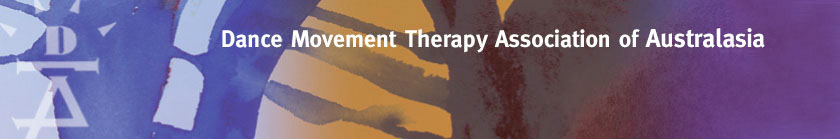 CPD Reporting FormAnnual CPD requirement – 20 hours Category A:  Minimum annual requirement – 15 hours.The total annual requirement of 20 CPD hours may be accrued from Category A only. Category B: Maximum claimable annual allowance - 5 hours Please complete both sections of this form: Section 1 - Summary, and Section 2 - CPD Activity Reporting Form and Reflective Journal (overleaf) for hours reported.Section 1: SummarySection 2: CPD Activity Reporting TemplateFor each activity claimed, please complete this template. Copy as many times as needed. Category ACategory BCategory B5: Reflective Journal Reporting formName of memberReporting period1/7/2017 -30/6/2018Activity code Total CPD Category A  Number of hours for the year (minimum of 15)A1Imparting knowledge relating to DMT through formal presentations, teaching, research and publicationsA2Contributing to DTAA activities – sub-committees, publications, etcA3Attendance at person-to-person courses, workshops, seminars and conferences A4Participation in online facilitated learning Total CPD Category A  Total CPD Category A  Activity codeTotal CPD Category B  Number of hours for the year (maximum of 5)B1Personal dance practice: participation in dance movement activities that reinforce therapeutic skillsB2Participation in peer learning groups B3Participation in online non-facilitated learningB4Reading and taking notes on dance movement therapy journals and books (logged in a reflective journal).Total CPD Category B Total CPD Category B Activity codeActivity descriptionTopicFacilitatorRelevance to your currentprofessional workHost organisation or event providerDate(s)Location Number of hours Documentation attached: Certificate of attendance or otherActivity codeActivity descriptionTopicFacilitatorRelevance to your currentprofessional workHost organisation or event providerDate(s)Location Number of hours Documentation attached: Certificate of attendance or otherArticle reference (author, date, title, publication, place: publisher)Reflection on content and its relationship to your practice (suggested word length 150 words):Reflection on content and its relationship to your practice (suggested word length 150 words):